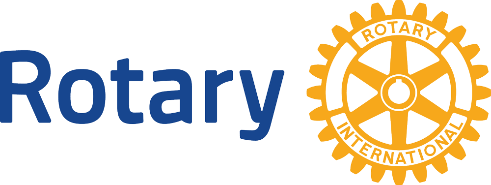 Rockville Rotary Club Foundation, Inc. 
PO Box 4100, Rockville, MD 20849-41002024 Rockville Rotary Foundation Grant Application Cover PageName of Organization:				   501(c)(3) Recognized: ☐ YES   ☐ NO        Federal ID number:  	In one paragraph, summarize the purpose of the request.
Dollar amount requested for this grant:  $ 		List any previous grants from the Rockville Rotary Foundation, including dates, projects and amounts. Note: If the organization received a grant from the Rockville Rotary Foundation for a previous year, please provide an income statement and balance sheet as of year-end for the most recent grant year. I hereby certify that the contents of this application are true to the best of my knowledge and agree to provide a report of activities and expenditures to the Rockville Rotary Foundation upon completion of the project. The deadline to submit a fully completed application is 3/31/2024.
Signature of Authorized Representative: 	Date: 	Name and Title: 	Address: 	                                                                                                                Telephone:      		Website: 	 Email: 	   	                                                       Do not send the grant application, narratives or attachments to the Rockville Rotary Club Foundation without a sponsor signature. This document, narrative and attachments must be electronically OR physically signed by a sponsoring Rockville Rotarian prior to submitting the application. If you do not have a sponsor, send an email to rockvillerotary@gmail.com to request a sponsor prior to submitting. 
Endorsement of Rockville Rotarian:  I have sufficient personal knowledge of this project, endorse the above application, and request funding for this project: Signature of Sponsoring Rotarian:          	 Date:  			Printed name: 	 Rotarian’s Relationship to Grantee: 			This cover page, the completed application and attachments may be e-mailed to rockvillerotaryfoundation@gmail.com, mailed to the PO Box at the top of this form, or given to a Rockville Rotarian. Please allow enough time to be reviewed/received prior to the 3/31/24 deadline.Proposal Narrative to accompany the cover page:  No more than 3 pages plus attachmentsAttachments:  Include no more than 3 documents that are pertinent to the applicationDescription of the organization:Purpose of the request and anticipated results:Issue(s) to be addressed:  Geographic area and population served by the project: Describe the program or project, including timelines and implementation steps:Explain how this project relates to the organization’s mission: Describe how this project meets criteria for award of a Rockville Rotary Club Foundation grant:Provide a detailed budget that shows how grant funds will be utilized within the overall budget of the organization and sources of income used in this project: 